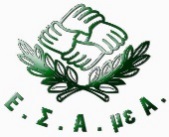 Υποέργο 1 «Συναντήσεις Τεχνικής Υποστήριξης για την ένταξη στα Ε.Π. στοχευμένων δράσεων για τα ΑμεΑ»Πράξη: «Συμβουλευτικές Υπηρεσίες Υποστήριξης για την Εξειδίκευση της αναπηρίας και της προσβασιμότητας» (Άξονας Προτεραιότητας: «Υποστήριξη επιτελικών δομών, λειτουργιών και δικαιούχων φορέων»)Στο πλαίσιο εφαρμογής του ΕΠ «Τεχνική Υποστήριξη Εφαρμογής» 2007 - 2013Η Πράξη «Συμβουλευτικές Υπηρεσίες Υποστήριξης για την Εξειδίκευση της Αναπηρίας και της Προσβασιμότητας» εντάσσεται στο Ε.Π. «Τεχνική Υποστήριξη Εφαρμογής» (Άξονας Προτεραιότητας 1 «Υποστήριξη επιτελικών δομών, λειτουργιών και δικαιούχων φορέων»)Με τη συγχρηματοδότηση της Ελλάδας και της Ευρωπαϊκής ΈνωσηςΑκολουθεί το χρονοδιάγραμμα υλοποίησης των Συναντήσεων Τεχνικής Υποστήριξης: Α) ΠΕΠ 2014 - 2020Β) ΤΕΠ 2014 – 2020A/AΠεριφέρειαΗμερομηνία ΔιεξαγωγήςΤόπος 1Περιφέρεια Βορείου Αιγαίου8 Οκτωβρίου 2015Μυτιλήνη 2Περιφέρεια Κεντρικής Μακεδονίας14 Οκτωβρίου 2015Θεσσαλονίκη 3Περιφέρεια Αττικής19 Οκτωβρίου 2015Αθήνα4Περιφέρεια Νοτίου Αιγαίου21 Οκτωβρίου 2015Σύρος 5Περιφέρεια Δυτικής Ελλάδας26 Οκτωβρίου 2015Πάτρα6Περιφέρεια Πελοποννήσου29 Οκτωβρίου 2015Τρίπολη7Περιφέρεια Δυτικής Μακεδονίας3 Νοεμβρίου 2015Κοζάνη 8Περιφέρεια Ηπείρου5 Νοεμβρίου 2015Ιωάννινα 9Περιφέρεια Ιονίων Νήσων10 Νοεμβρίου 2015Κέρκυρα10Περιφέρεια Στερεάς Ελλάδας19 Νοεμβρίου 2015Λαμία11Περιφέρεια Θεσσαλίας23 Νοεμβρίου 2015Λάρισα12Περιφέρεια Ανατολικής Μακεδονίας & Θράκης25 Νοεμβρίου 2015Κομοτηνή 13Περιφέρεια Κρήτης27 Νοεμβρίου 2015Ηράκλειο1430 Νοεμβρίου 2015 Αθήνα 